情報メディア基盤ユニット5月14日分クイズ情報メディア学科　佐藤尚右欄の実行結果のように表示されるように左欄のプログラムの空欄を埋めよ。未完成プログラム実行結果//直径が30の円を100個、ウインドウ内//のランダムな位置に表示するsize(200,200);background(255);stroke(0);	fill(255,0,0);for(int i=0;i<        ;i++){  ellipse(        ,        ,30,30);}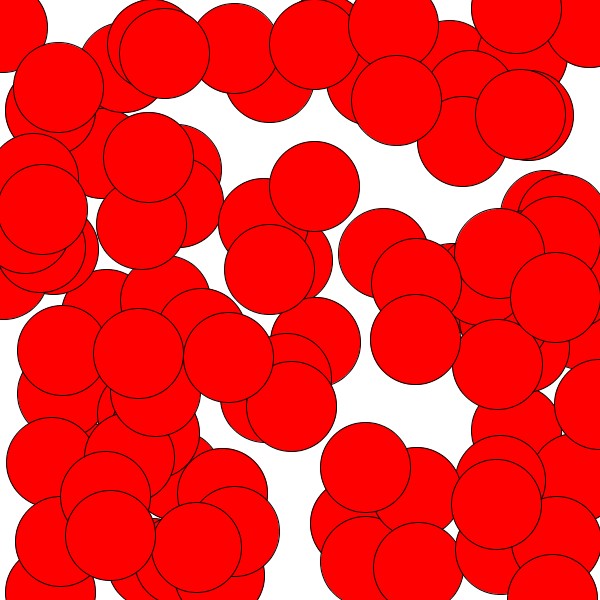 // 線の間隔は10size(200,200);background(255);stroke(0);for(int y=0;        ;        ){ line(        ,        ,        ,        );}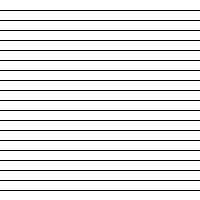 size(300,300);background(255);stroke(0);noFill();for(        ;        ;        ){  ellipse(i*20+10,height/2,10,10);}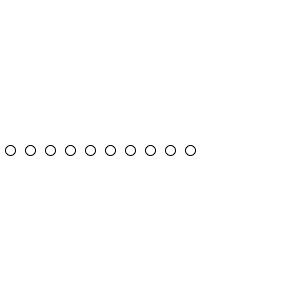 